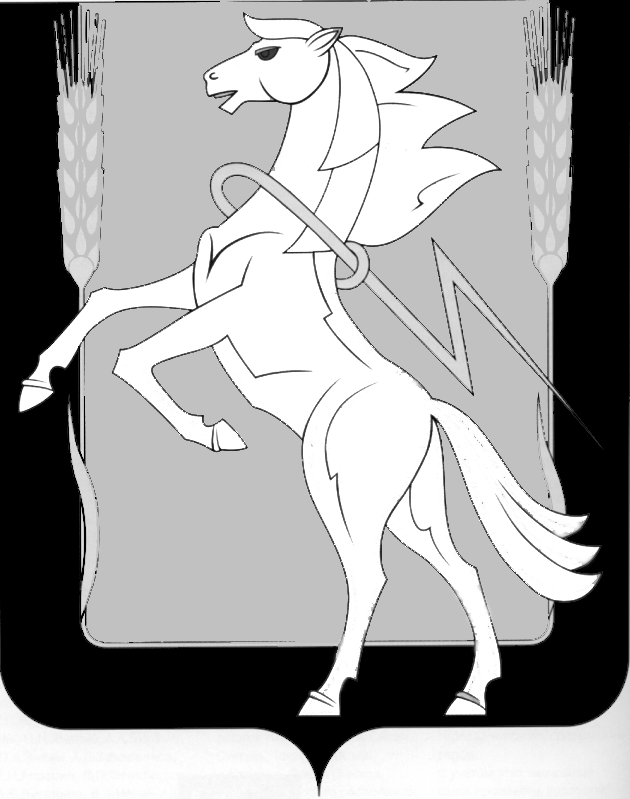 КОМИТЕТ ПО УПРАВЛЕНИЮ ИМУЩЕСТВОМ И ЗЕМЕЛЬНЫМ ОТНОШЕНИЯМСОСНОВСКОГО МУНИЦИПАЛЬНОГО РАЙОНАР А С П О Р Я Ж Е Н И Еот 18 октября  2017 года № 206                                                   с. ДолгодеревенскоеОб организации и проведении продажи посредством публичного предложения Имущества, находящегося в собственности муниципального образования «Сосновский муниципальный район» Челябинской области  :нежилого здания (пожарного депо старого) общей площадью 336,7 кв.м. иземельного участка общей площадью 1700 кв.м., расположенных по адресу: Челябинская область, Сосновский район, с.Долгодеревенское, ул.Свердловская, д.1-а     В соответствии с Федеральным законом от 21.12.2001 № 178-ФЗ «О приватизации государственного и муниципального имущества», постановление Правительства РФ от 22.07.2002 № 549 «Об утверждении положений об организации продажи государственного или муниципального имущества посредством публичного предложения и без объявления цены, распоряжением Комитета по управлению имуществом и земельным отношениям  Сосновского муниципального района от 17.01.2017 № 1/1 «Об утверждении Прогнозного плана  (программы) приватизации  муниципального имущества Сосновского муниципального района на 2017 год», распоряжением Главы  Сосновского муниципального района от  18.10.2017 № 861 « Об организации и проведении продажи посредством публичного предложения Имущества, находящегося в собственности муниципального образования «Сосновский муниципальный район» Челябинской области  :нежилого здания (пожарного депо старого) общей площадью 336,7 кв.м. и земельного участка общей площадью 1700 кв.м., расположенных по адресу: Челябинская область, Сосновский район, с.Долгодеревенское, ул.Свердловская, д.1-а, отчетом № КТ-Н/1340/ИСР-24/2504/17 от 25.04.2017 об определении рыночной стоимости нежилого здания с земельным участком, выполненным индивидуальным предпринимателем Ивановым Дмитрием Геннадьевичем:	1. Отделу по управлению имуществом организовать и провести продажу посредством публичного предложения Имущества, находящегося в собственности муниципального образования «Сосновский муниципальный район» Челябинской области : нежилого здания (пожарного депо старого) общей площадью 336,7 кв.м. и земельного участка общей площадью 1700 кв.м., расположенных по адресу: Челябинская область, Сосновский район, с.Долгодеревенское, ул.Свердловская, д.1-а (далее – Имущество).2. Установить дату начала приема заявок на участие в аукционе: 20 октября 2017г.3. Установить дату окончания приема заявок на участие в аукционе: 20 ноября 2017г.4. Установить время и место приема заявок на участие в аукционе:рабочие дни с 10 часов 00 минут  до 16 часов 00  минут по местному времени по адресу: Челябинская область, Сосновский район, с. Долгодеревенское, пер. Школьный, д.7 каб.14а. Контактный телефон: (8 351 44) 9 03 38. 5. Установить дату, время и место определения участников продажи посредством публичного предложения:  23 ноября 2017г. в 16.00  по местному времени по адресу: Челябинская область, Сосновский район, с.Долгодеревенское, пер.Школьный, д.7 каб.14. 6. Установить дату, время и место подведения итогов продажи посредством публичного предложения (дата проведения продажи посредством публичного предложения):  25 ноября 2017 г. в 11 час. 00  мин. местного времени по адресу: Челябинская область, Сосновский район, с. Долгодеревенское, пер.Школьный, д.7 каб.14.           7. Установить цену первоначального предложения продажи Имущества: 3 921 324 (Три миллиона девятьсот двадцать одна тысяча триста двадцать четыре) руб., в том числе НДС 18% - 165 868 (Сто шестьдесят пять тысяч восемьсот шестьдесят восемь) руб., из них:- цену первоначального предложения продажи нежилого здания: 1 087 356 (Один миллион восемьдесят семь тысяч триста пятьдесят шесть) руб., в том числе НДС 18% - 165 868 (Сто шестьдесят пять тысяч восемьсот шестьдесят восемь) руб.;- цену первоначального предложения продажи земельного участка: 2 833 968 (Два миллиона восемьсот тридцать три тысячи девятьсот шестьдесят восемь) руб., без учета НДС.           8. Установить величину снижения цены первоначального предложения («шаг понижения»): 392 132,40 (триста девяносто две тысячи сто тридцать два) руб. 40 коп.           9. Установить величину повышения цены первоначального предложения или цены предложения, сложившейся на соответствующем «шаге понижения» («шаг аукциона»): 196 066,20 (сто девяносто шесть тысяч шестьдесят шесть) руб. 20 коп.          10. Установить минимальную цену предложения (цена отсечения), по которой может быть продано Имущество: 1 960 662 (один миллион девятьсот шестьдесят  тысяч шестьсот шестьдесят два) руб., в том числе НДС 18% - 82 934 (восемьдесят две тысячи девятьсот тридцать четыре) руб., из них: - минимальную цену предложения (цена отсечения) нежилого здания: 543 678 (пятьсот сорок три тысячи  шестьсот семьдесят восемь) руб., в том числе НДС 18% - 82 934 (восемьдесят две тысячи девятьсот тридцать четыре) руб.;- минимальную цену предложения (цена отсечения) земельного участка: 1 416 984 (один миллион четыреста шестнадцать  тысяч  девятьсот восемьдесят четыре) руб., без учета НДС.          11. Установить сумму задатка:  20% от цены первоначального предложения продажи Имущества, что составляет 784 264,80  (Семьсот восемьдесят четыре тысячи двести шестьдесят четыре) руб. 80 коп., без НДС. 12. Опубликовать информационное сообщение о проведении продажи посредством публичного предложения (короткое) в газете «Сосновская Нива» и разместить полное информационное сообщение о проведении аукциона  в сети Интернет на официальном сайте Российской Федерации   www.torgi.gov.ru и на официальном сайте Администрации  Сосновского муниципального района www.chelsosna.ru.13. Подготовить и провести продажу посредством публичного предложения в срок, установленный настоящим распоряжением. Оформить результаты проведения продажи посредством публичного предложения.14. Опубликовать информационное сообщение об итогах продажи посредством публичного предложения в газете «Сосновская Нива» и разместить в сети Интернет на официальном сайте Российской Федерации www.torgi.gov.ruи на официальном сайте администрации Сосновского муниципального района www.chelsosna.ru.15. По результатам проведения продажи посредством публичного предложения заключить Договор купли – продажи Имущества с Победителем аукциона в течение 5 (Пяти) рабочих дней с даты  подведения итогов.16. Передать Покупателю 1 (Один) экземпляр пакета документов по организации и проведению продажи посредством публичного предложения по Акту приёма – передачи документов в течении 7 (Семи) рабочих дней после полной оплаты Покупателем цены продажи Имущества.17. Подготовить пакет документов по организации и проведению аукциона для передачи в архив.18. Организацию исполнения настоящего распоряжения возложить на Касимову С.Н.      19. Ответственность за исполнение настоящего распоряжения возложить на начальника отдела по управлению имуществом  Скогореву Е.А.20.  Контроль за исполнением настоящего распоряжения оставляю за собой.Председатель Комитета                                                                     	Н.Н. Плюскова